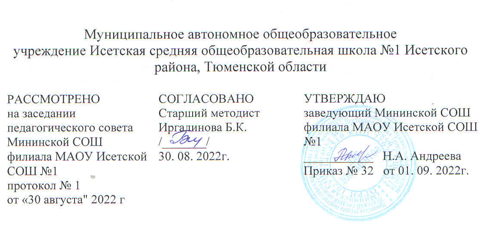 РАБОЧАЯ ПРОГРАММАпофизической культуре(учебный предмет)______ 10-11________(класс)2022-2023 учебный год(сроки реализации)Учитель физической культуры:Камалиева Ирина АнатольевнаПервой квалификационной категориис. Минино,2022 г.Рабочая программа учебного предмета «_физическая культура__»__10 - 11_ классыРабочая программа разработана на основе авторской программы Лях В.И. «Физическая культура. Примерные рабочие программы. Предметная линия учебников М.Я. Виленского, В.И.Ляха. 10-11 классы: учебное пособие для общеобразовательных организаций / базовый уровеньВ. И. Лях.  — М.: Просвещение, 2014», в соответствии с требованиями освоения средней образовательной программы среднего общего образования, представленной в Федеральном государственном стандарте основного общего образования. Программы воспитательной работы школы, учебного плана МАОУ Исетской СОШ №1.Планируемые результаты освоения учебного предмета «_физическая  культура__»  _10 - 11_ классыПланируемые результаты включают в себя интегративные качества личности, которые обучающиеся смогут приобрести в результате освоения учебной программы по предмету «Физическая культура».Планируемые личностные результаты Уважение к Отечеству, к прошлому и настоящему многонационального народа России; осознанное, уважительное и доброжелательное отношение к истории, культуре, традициям и ценностям Российского народа на примере истории национальных видов спорта и народных игр.Формирование патриотического сознания и гражданской позиции личности, чувство ответственности и долга перед Родиной на примере геройских подвигов спортсменов – участников Великой Отечественной Войны и результатов упорного труда выдающихся спортсменов СССР и России.Знание основных норм морали, нравственных, духовных идеалов, хранимых в культурных традициях народов России. Освоение социальных норм, правил поведения, ролей и форм социальной жизни в группах и сообществах. Формирование положительной мотивации и устойчивого учебно-познавательного интереса к учебному предмету «Физическая культура».Развитие эстетического и этического сознания через освоение культуры движения и культуры тела.Формирование ценности здорового и безопасного образа жизни.Формирование духовно-нравственной культуры, чувства толерантности и ценностного отношения к физической культуре, как составной и неотъемлемой части общечеловеческой культуры.Планируемые  метапредметные результатыМетапредметные результаты включают освоенные обучающимися межпредметные понятия (скорость, сила,  амплитуда, вектор, частота, дыхание, обмен веществ, работоспособность, ткани, возбуждение, торможение и мн. другие) и универсальные учебные действия (регулятивные, познавательные, коммуникативные).-способность принимать и сохранять цели и задачи учебной деятельности, поиск средств ее осуществления;-планировать, контролировать и оценивать учебные действия в соответствии с поставленной задачей и условиями ее реализации; определять наиболее эффективные способы достижения результата;-понимать причины успеха/неуспеха учебной деятельности и способности конструктивно действовать даже в ситуациях неуспеха;-определять общую цель и пути ее достижения; уметь договариваться о распределении функций и ролей в совместной деятельности; осуществлять взаимный контроль в совместной деятельности, адекватно оценивать собственное поведение и поведение окружающих;-конструктивно разрешать конфликты посредством учета интересов сторон и сотрудничества;-владеть базовыми предметными и межпредметными понятиями, отражающими существенные связи и отношения между объектами и процессами;-систематизировать, сопоставлять, анализировать, обобщать и интерпретировать информацию, содержащуюся в готовых информационных объектах;Регулятивные универсальные учебные действия-самостоятельно определять цели обучения, ставить и формулировать новые задачи в учебе и познавательной деятельности, развивать мотивы и интересы своей познавательной деятельности; -самостоятельно планировать пути достижения целей, в том числе альтернативные, осознанно выбирать наиболее эффективные способы решения учебных и познавательных задач;-соотносить свои действия с планируемыми результатами, осуществлять контроль своей деятельности в процессе достижения результата, определять способы действий в рамках предложенных условий и требований, корректировать свои действия в соответствии с изменяющейся ситуацией; -оценивать правильность выполнения учебной задачи, собственные возможности ее решения; -осуществлять самоконтроль, самооценку, принимать решения и осознанно делать выбор в учебной и познавательной деятельности. Познавательные универсальные учебные действия.-определять понятия, создавать обобщения, устанавливать аналогии, классифицировать, самостоятельно выбирать основания и критерии для классификации, устанавливать причинно-следственные связи, строить логическое рассуждение, умозаключение (индуктивное, дедуктивное, по аналогии) и делать выводы; -создавать, применять и преобразовывать графические пиктограммы физических упражнений в двигательные действия и наоборот; -владеть культурой активного использования информационно – поисковых систем. Коммуникативные универсальные учебные действия.-организовывать учебное сотрудничество и совместную деятельность с учителем и сверстниками; работать индивидуально и в группе: находить общее решение и разрешать конфликты на основе согласования позиций и учета интересов; формулировать, аргументировать и отстаивать свое мнение; -осознанно использовать речевые средства в соответствии с задачей коммуникации для выражения своих чувств, мыслей и потребностей для планирования и регуляции своей деятельности; владение устной и письменной речью, монологической контекстной речью. Планируемые предметные результаты. В результате изучения учебного предмета «Физическая культура» на уровне среднего общего образования:Выпускник на базовом уровне научится:определять влияние оздоровительных систем физического воспитания на укрепление здоровья, профилактику профессиональных заболеваний и вредных привычек;знать способы контроля и оценки физического развития и физической подготовленности;знать правила и способы планирования системы индивидуальных занятий физическими упражнениями общей, профессионально-прикладной и оздоровительно-корригирующей направленности;характеризовать индивидуальные особенности физического и психического развития;характеризовать основные формы организации занятий физической культурой, определять их целевое назначение и знать особенности проведения;составлять и выполнять индивидуально ориентированные комплексы оздоровительной и адаптивной физической культуры;выполнять комплексы упражнений традиционных и современных оздоровительных систем физического воспитания;выполнять технические действия и тактические приемы базовых видов спорта, применять их в игровой и соревновательной деятельности;практически использовать приемы самомассажа и релаксации;практически использовать приемы защиты и самообороны;составлять и проводить комплексы физических упражнений различной направленности;определять уровни индивидуального физического развития и развития физических качеств;проводить мероприятия по профилактике травматизма во время занятий физическими упражнениями;владеть техникой выполнения тестовых испытаний Всероссийского физкультурно-спортивного комплекса «Готов к труду и обороне» (ГТО).Выпускник на базовом уровне получит возможность научиться:самостоятельно организовывать и осуществлять физкультурную деятельность для проведения индивидуального, коллективного и семейного досуга;выполнять требования физической и спортивной подготовки, определяемые вступительными экзаменами в профильные учреждения профессионального образования;проводить мероприятия по коррекции индивидуальных показателей здоровья, умственной и физической работоспособности, физического развития и физических качеств по результатам мониторинга;выполнять технические приемы и тактические действия национальных видов спорта;выполнять нормативные требования испытаний (тестов) Всероссийского физкультурно-спортивного комплекса «Готов к труду и обороне» (ГТО);осуществлять судейство в избранном виде спорта;составлять и выполнять комплексы специальной физической подготовки.Основные требования к учащимсяВ результате освоения содержания учебного предмета «физическая культура» учащиеся должны достигнуть следующего уровня развития физической культуры.Объяснять:роль и значение физической культуры в развитии общества и человека, цели и принципы современного олимпийского движения, его роль и значение в современном мире, влияние на развитие массовой физической культуры и спорта высших достижений;роль и значение занятий физической культурой в укреплении здоровья человека, профилактике вредных привычек, ведении здорового образа жизни.Характеризовать:индивидуальные особенности физического и психического развития и их связь с регулярными занятиями физическими упражнениями;особенности функционирования основных органов и структур организма во время занятий физическими упражнениями, особенности планирования индивидуальных занятий физическими упражнениями различной направленности и контроля их эффективности;особенности организации и проведения индивидуальных занятий физическими упражнениями общей профессионально-прикладной и оздоровительно-корригирующей направленности; особенности обучения и самообучения двигательным действиям, особенности развития физических способностей на занятиях физической культурой;особенности форм урочных и внеурочных занятий физическими упражнениями, основы их структуры, содержания и направленности;особенности содержания и направленности различных систем физических упражнений, их оздоровительную и развивающую эффективность.Соблюдать правила:личной гигиены и закаливания организма; организации и проведения самостоятельных и самодеятельных форм занятий физическими упражнениями и спортом; культуры поведения и взаимодействия во время  коллективных занятий и соревнований;профилактики травматизма и оказания первой помощи при травмах и ушибах;экипировки и использования спортивного инвентаря на занятиях физической культурой.Проводить:самостоятельные и самодеятельные занятия физическими упражнениями с общей профессионально-прикладной и оздоровительно-корригирующей направленностью;контроль за индивидуальным физическим развитием и физической подготовленностью, физической работоспособностью, осанкой;приемы страховки и самостраховки во время занятий физическими упражнениями, приемы оказания первой помощи при травмах и ушибах;приемы массажа и самомассажа;занятия физической культурой и спортивные соревнования с учащимися младших классов;судейство соревнований по одному из видов спорта.Составлять:индивидуальные комплексы физических упражнений различной направленности;планы-конспекты индивидуальных занятий и систем занятий.Определять:уровни индивидуального физического развития и двигательной подготовленности;эффективность занятий физическими упражнениями, функциональное состояние организма и физическую работоспособность;дозировку физической нагрузки и направленность воздействий физических упражнений.Двигательные умения и навыкиВ метаниях на дальность и на меткость: метать различные по массе и форме снаряды с места и с полного разбега с использованием четырехшажного варианта бросковых шагов; метать различные по массе и форме снаряды в горизонтальную цель; метать теннисный мяч в вертикальную цель.В гимнастических и акробатических упражнениях: выполнять комбинацию из пяти элементов на перекладине (юноши), на бревне (девушки); выполнять опорный прыжок ноги врозь через коня в длину высотой 115—125 см (юноши); выполнять комбинацию из отдельных элементов со скакалкой, обручем или лентой (девушки); выполнять акробатическую комбинацию из пяти элементов, включающую длинный кувырок через препятствие на высоте до 90 см, стойку на руках, переворот боком и другие ранее освоенные элементы (юноши), и комбинацию из пяти ранее освоенных элементов (девушки); лазать по двум канатам без помощи ног и по одному канату с помощью ног на скорость (юноши); выполнять комплекс вольных упражнений (девушки).В спортивных играх: демонстрировать и применять в игре или в процессе выполнения специально созданного комплексного упражнения основные технико-тактические действия одной из спортивных игр.Физическая подготовленность: соответствовать, как минимум, среднему уровню показателей развития физических способностей , с учетом региональных условий и индивидуальных возможностей учащихся.Способы физкультурно-оздоровительной деятельности: осуществлять подготовку к соревновательной деятельности и выполнению видов испытаний (тестов) и нормативов, предусмотренных Всероссийским физкультурно-спортивным комплексом "Готов к труду и обороне" (ГТО)". Использовать различные виды физических упражнений с целью самосовершенствования, организации досуга и здорового образа жизни; осуществлять коррекцию недостатков физического развития; проводить самоконтроль и саморегуляцию физических и психических состояний.Способы спортивной деятельности: участвовать в соревновании по легкоатлетическому четырехборью: бег 100 м, прыжок в длину или высоту, метание мяча, бег на выносливость; осуществлять соревновательную деятельность по одному из видов спорта.Правила поведения на занятиях физическими упражнениями: согласовывать свое поведение с интересами коллектива; при выполнении упражнений критически оценивать собственные достижения, поощрять товарищей, имеющих низкий уровень физической подготовки.Содержание учебного предмета «Физическая культура»Физическая культура и здоровый образ жизниСовременные оздоровительные системы физического воспитания, их роль в формировании здорового образа жизни, сохранении творческой активности и долголетия, предупреждении профессиональных заболеваний и вредных привычек, поддержании репродуктивной функции.Оздоровительные мероприятия по восстановлению организма и повышению работоспособности: гимнастика при занятиях умственной и физической деятельностью; сеансы аутотренинга, релаксации и самомассажа, банные процедуры.Система индивидуальных занятий оздоровительной и тренировочной направленности, основы методики их организации и проведения, контроль и оценка эффективности занятий.Особенности соревновательной деятельности в массовых видах спорта; правила организации и проведения соревнований, обеспечение безопасности, судейство.Формы организации занятий физической культурой.Государственные требования к уровню физической подготовленности населения при выполнении нормативов Всероссийского физкультурно-спортивного комплекса «Готов к труду и обороне» (ГТО).Современное состояние физической культуры и спорта в России.Основы законодательства Российской Федерации в области физической культуры, спорта, туризма, охраны здоровья.Физкультурно-оздоровительная деятельностьОздоровительные системы физического воспитания.Современные программы, направленные на достижение и поддержание оптимального качества жизни, решение задач формирования жизненно необходимых и спортивно ориентированных двигательных навыков и умений.Индивидуально ориентированные здоровьесберегающие технологии: гимнастика при умственной и физической деятельности; комплексы упражнений адаптивной физической культуры; оздоровительная ходьба и бег.Физическое совершенствованиеСовершенствование техники упражнений базовых видов спорта: акробатические и гимнастические комбинации (на спортивных снарядах); бег на короткие, средние и длинные дистанции; прыжки в длину и высоту с разбега; метание гранаты; передвижение на лыжах; плавание; технические приемы и командно-тактические действия в командных (игровых) видах; техническая и тактическая подготовка в национальных видах спорта.Спортивные единоборства: технико-тактические действия самообороны; приемы страховки и самостраховки.Прикладная физическая подготовка: полосы препятствий; кросс по пересеченной местности с элементами спортивного ориентирования; прикладное плавание.Основы знаний о физической культуреПравовые основы физической культуры и спорта. Физическая культура и спорт в профилактике заболеваний и укреплении здоровья. Правила поведения, техника безопасности и предупреждение травматизма на занятиях физическими упражнениями. Основные формы и виды физических упражнений. Особенности урочных и внеурочных форм занятий физическими упражнениями. Организация и проведение спортивно – массовых соревнований. Способы регулирования массы тела человека. Современные спортивно – оздоровительные системы физических упражнений.Спортивные игры: Баскетбол. Волейбол. ФутболТерминология избранной игры, техника владения мячом, техника перемещений, индивидуальные, групповые и командные атакующие и защитные тактические действия. Влияние игровых упражнений на развитие координационных и кондиционных способностей, психические процессы, воспитание нравственных и волевых качеств. Правила игры. Техника безопасности при занятиях спортивными играми.Гимнастика с элементами акробатики.Основы биомеханики гимнастических упражнений. Их влияние на телосложение, воспитание волевых качеств. Особенности методики занятий. Техника безопасности при занятиях гимнастикой. Оказание первой помощи при травмах.Легкоатлетические упражнения.Биомеханические основы технике бега, прыжков и метаний. Основные механизмы энергообеспечения л/а упражнений. Виды соревнования по л/а и рекорды. Дозирование нагрузки при занятиях бегом, прыжками и метаниями. Прикладное значение л/а упражнений. Техника безопасности при проведении соревнований и занятий. Доврачебная помощь при травмах. Правила соревнований.Лыжная подготовка.Правила проведения самостоятельных занятий. Особенности физической подготовки лыжника. Основные элементы тактики в лыжных гонках. Правила соревнований. Техника безопасности при занятиях лыжным спортом. Оказание первой помощи при обморожениях и травмах.Спортивные игрыБаскетбол.Комбинации из освоенных элементов техники передвижений. Варианты ловли и передач мяча без сопротивления и с сопротивлением защитника. Варианты ведения мяча без сопротивления и с сопротивлением защитника. Варианты бросков мяча без сопротивления и с сопротивлением защитника. Действия против игрока без мяча и с мячом (вырывание, выбивание, перехват, накрывание). Индивидуальные, групповые и командные тактические действия в нападении и защите. Игра по упрощенным правилам.ВолейболКомбинации из освоенных элементов техники передвижений. Варианты техники приема и передач мяча. Варианты подач мяча. Варианты нападающего удара. Варианты блокирования нападающих ударов, страховка. Индивидуальные, групповые и командные тактические действия в нападении и защите. Игра по упрощенным правилам.ФутболКомбинации из освоенных элементов техники передвижений. Варианты ударов по мячу ногой и головой без сопротивления и с сопротивлением защитника. Варианты остановок мяча ногой и грудью. Варианты  ведения мяча без сопротивления и с сопротивлением защитника. Действия против игрока без мяча и с мячом (выбивание, перехват, отбор). Индивидуальные, групповые и командные тактические действия в нападении и защите. Игра по упрощенным правилам.Гимнастика с элементами акробатикиСтроевые упражнения. Пройденный в предыдущих классах материал. Повороты кругом в движении. Перестроение из колонны по одному в колонну по два, по четыре, по восемь в движении.Общеразвивающие упражнения без предметов и  с предметами: комбинации из различных положений и движений рук, ног, туловища на месте и в движении, с набивными мячами, со скакалкой, с гимнастическими скамейками.Акробатические упражнения: юноши: длинный кувырок через препятствие на высоте до 90 см; стойка на руках с помощью; кувырок назад через стойку на руках с помощью. Переворот боком; прыжки в глубину, высота 150 – 180 см. Комбинации из ранее освоенных элементов.Девушки: сед углом; стоя на коленях наклон назад; стойка на лопатках. Комбинации из ранее освоенных элементов.Висы и упоры: юноши:  подтягивание в висе; поднимание прямых ног в висе.  Девушки:  подтягивание из виса лежа.Опорные прыжки: юноши: прыжок  ноги врозь через коня в длину высотой  115 – 120 см.Девушки: прыжок углом с разбега под углом к снаряду и толчком одной ногой (конь в ширину, высота 110см..Развитие координационных способностей: комбинации ОРУ с предметами и без; то же с различными способами ходьбы, бега, прыжков, вращений, акробатических упражнений. Упражнения на скамейках, на стенке. Акробатические упражнения. Игры, эстафеты, полоса препятствий.Развитие силовых способностей и силовой выносливости: юноши: лазание по двум канатом без помощи ног и по одному канату с помощью ног на скорость. Лазание по гимнастической лестнице без помощи ног. Упражнения в висах и упорах с гантелями, штангой, набивными мячами.Девушки: упражнения в висах и упорах, ОРУ с предметами и без, в парах.Развитие скоростно-силовых способностей: опорные прыжки, прыжки со скакалкой, метание набивного мяча.Развитие гибкости: ОРУ с повышенной амплитудой. Упражнения с партнёром, акробатические, на стенке, с предметами.Легкая атлетикаТехника спринтерского бега: высокий и низкий старт до 40 м. Стартовый разгон. Эстафетный бег. Бег на результат 100 м.Техника длительного бега: бег в равномерном темпе от 15 до 25 мин. Бег на 1000 м, 2000м (д); 3000м (ю).Техника прыжка в длину: прыжки в длину с 13—15 шагов разбега.Техника прыжка в высоту: прыжки  в высоту с 9—11 шагов   разбега.Техника метания  малого мяча:  метание теннисного мяча и  мяча весом 150г с места  на дальность, с 4 – 5 бросковых шагов с полного разбега на дальность, в коридор 10м и на заданное расстояние; в горизонтальную и вертикальную цель (1*1м) с расстояния (юноши до 20м, девушки 12 – 14 м). Метание гранаты  с места на дальность, в коридор 10м и на заданное расстояние (ю – 700г, д – 500г); в цель (2*2) с расстояния 10 – 12м. Броски набивного мяча (ю – 3 кг, д – 2 кг).Развитие выносливости: кросс до 25 мин, бег с препятствиями и на местности, минутный бег, эстафеты, круговая тренировка. Бег с гандикапом, командами, в парах.Развитие скоростно-силовых способностей: прыжки и многоскоки, метания в цель и на дальность разных снарядов из разных и. п., толчки и броски набивных мячей весом до 3 кг.Развитие скоростных и координационных   способностей: эстафеты, старты из различных и. п., бег с ускорением, с максимальной скоростью. Варианты челночного бега, бега с изменением направления, скорости, способа перемещения, бег с преодолением препятствий и на местности, прыжки через препятствия, на точность приземления и в зоны, метания различных снарядов из различных и. п. в цель и на дальность.Лыжная подготовка/ОФПТехника лыжных ходов: переход с одновременных ходов на попеременные. Преодоление подъёмов и препятствий. Прохождение дистанции до 5 км(д), до 6 км (ю). Игры. Эстафеты с преодолением препятствий.Уровень развития двигательных качествВ связи с Постановлением правительства от 11 июня 2014 года № 540 программной и нормативной основой системы физического воспитания является Всероссийский физкультурно-спортивный комплекс «Готов к труду и обороне». Соответственно, приказами Минобразования в 2014 году были закреплены дополнительные требования к планируемым результатам по физической культуре, связанные с подготовкой к выполнению нормативов ВФСК ГТО. В контексте данных нововведений целесообразно в качестве методов контроля применять тестовые испытания соответствующих возрасту учащихся ступеней комплекса «ГТО».   При изучении разделов «Легкая атлетика», «Лыжная подготовка», «Гимнастика с элементами акробатики», «Плавание» использовать тестовые испытания соответствующей ступени Комплекса ГТО. О необходимости учитывать результаты учащихся общеобразовательных организаций по итогам прохождения испытаний (тестов) Комплекса в ходе промежуточной аттестации говорится в письме Минобрнауки России от 15.07.2014 г. № 08-888 «Об аттестации учащихся общеобразовательных организаций по учебному предмету «Физическая культура»: оценка «отлично» выставляется, если пройдено 5 испытаний (тестов) и нормативы выполнены на 90-100 %; оценка «хорошо» выставляется, если пройдено 5 испытаний (тестов) и нормативы выполнены на 70-89 %;оценка «удовлетворительно» выставляется, если пройдено 3-4 испытаний (тестов) и нормативы выполнены на 55-69%.О целесообразности использования результатов испытаний (тестов) Комплекса ГТО при учете внеучебных достижений учащихся по завершении каждого уровня образования, а также включение результатов испытаний в перечень индивидуальных достижений выпускников говорится в письме Минобрнауки России от 15.07.2014 г. № 08-888 «Об аттестации учащихся общеобразовательных организаций по учебному предмету «Физическая культура».Оценивание учащихся отнесенных по состоянию здоровья к подготовительной медицинской группе осуществляется на общих основаниях, за исключением тех видов двигательных действий, которые им противопоказаны по состоянию здоровья, и они их не выполняют. Оценивание учащихся, отнесенных по состоянию здоровья к специальной медицинской группе осуществляется на основе методических рекомендаций «Медико-педагогический контроль за организацией занятий физической культурой обучающихся с отклонением в состоянии здоровья» (письмо Минобрнауки от 30 мая 2012 года № МД-583/19).Можно выделить следующие виды контроля, приемлемые для учащихся, отнесенных к основной группе здоровья: стартовая диагностика, текущий контроль, тематический контроль, промежуточный контроль, итоговый контроль. На основании Методических рекомендаций (по механизму учёта результатов выполнения нормативов ВФСК ГТО при осуществлении текущего контроля и промежуточной аттестации обучающихся по учебному предмету «Физическая культура») Минобрнауки от 02.12.2015 г. № 08-1447 требование обязательной сдачи нормативов испытаний (тестов) Комплекса ГТО всем обучающимся законодательством в сфере образования не установлено. В связи с этим невыполнение нормативов Комплекса ГТО не может являться основанием для неудовлетворенной отметки в ходе текущей, промежуточной  и итоговой  аттестации учащихся по учебному предмету «Физическая культура». Основными функциями текущего контроля являются обучающая и стимулирующая. В ходе текущего контроля результатов освоения программы учебного предмета, отслеживается динамика изменения уровня физической подготовленности учащихся. Выполнения нормативов испытаний (тестов) Комплекса ГТО на золотой, серебряный и бронзовый знаки Комплекса  ГТО являются качественным показателем решения поставленной перед обучающимся задачи в соответствии с ФГОС и может соответствовать оценке «отлично».Тематический план Календарно –тематическое планирование (учебный предмет) по физической культуре, класс _10 _, ______102___________часов в год, _____3_____________                          							 (общее количество)                          (количество часов в неделю)11Календарно –тематическое планирование (учебный предмет) по физической культуре, класс _11 _, ______102___________часов в год, _____3_____________                          							 (общее количество)                          (количество часов в неделю)№ п/пВид программного материалаКоличество часов (уроков)Количество часов (уроков)№ п/пВид программного материалаКлассыКлассы№ п/пВид программного материала10111Основы знаний о физической культуреВ процессе учебной деятельностиВ процессе учебной деятельности2Спортивно-оздоровительная деятельность с общеразвивающей направленностью.102992.1Гимнастика с основами акробатики 18182.2Легкая атлетика 36332.3Лыжные гонки15152.4Спортивные игры3333ИТОГОИТОГО10299№ п/пТема урокаКол-во часовСрокиСроки№ п/пТема урокаКол-во часовПлан.Факт. Раздел 1. Легкая атлетика (15 часов) Раздел 1. Легкая атлетика (15 часов) Раздел 1. Легкая атлетика (15 часов) Раздел 1. Легкая атлетика (15 часов) Раздел 1. Легкая атлетика (15 часов)1Инструктаж по т/б на уроках легкой атлетики. Равномерный  бег по дистанции./ Теория.Формирование знаний о ТБ на уроках легкой атлетики. Роль и значение занятий физической культурой.12Развитие  скоростных способностей. Беговые  отрезки от 70 до 80 м. Старты  из различных исходных положений.13Развитие скоростных  способностей. Специальные  беговые упражнения. Низкий  старт.  Стартовый разгон. Скоростной  бегдо 50 метров14Овладение  техникой  спринтерского  бега. Специальные  беговые упражнения. Бег 60 м. Результат ./Теория. Современные олимпийские игры.15Равномерный  бег по дистанции 6 мин. Бег  в равномерном темпе 6  мин. Беговые  упражнения отрезками 50 метров. Комплекс  упражнений на восстановление дыхания.16Овладение техникой спринтерского бега. Специальные  беговые упражнения. Бег 100 метров. Результат. 17Овладение  техникой длительного бега. Бег  в равномерном темпе до 15 минут. Специальные беговые упражнения. /Теория. Когда и как возникли физическая культура и спорт.18Развитие  скоростной  выносливости. ОРУ в движении.  Специальные  беговые упражнения. Бег отрезками 200 м19Развитие  скоростной выносливости. Бег от 400 м. до 800 м.Чередование бега и шага.110Овладение  техникой длительного бега.Беговые  упражнения.  Овладение техникой длительного  бега (кроссовая подготовка).  Бег2000 м., 3000 м.)/Теория. Связь физической культуры с укреплением здоровья111Развитие  координационных способностей. Совершенствование техники челночного бега. Перебежки  с различной скоростью на  заданные расстояния.112Развитие  скоростно-силовых способностей. ОРУ в  движении.  Метание мяча на дальность с 2-3  шагов.  Результат113Развитие  скоростно-силовых способностей. ОРУ в движении.  Метание мяча на  дальность с 2-3  шагов.  Результат../ Теория. Что такое физическая культура114Овладение  техникой челночного бега.  Развитие двигательныхкачеств,  скоростно-силовой выносливости.115 Овладение техникой  челночного бега.  Развитие двигательных качеств, скоростно-силовой выносливости.1Раздел 2. Спортивные игры (15 часов)Раздел 2. Спортивные игры (15 часов)Раздел 2. Спортивные игры (15 часов)Раздел 2. Спортивные игры (15 часов)Раздел 2. Спортивные игры (15 часов)16Инструктаж  по т/б на уроках  по волейболу.   Развитие координационных  способностей. Двигательные  действия сэлементами  волейбола. Перемещение  игрока. Комплекс  упражнений с мячом. / Теория. История волейбола. История  волейбола117Освоение  техники передвижений. Перемещение  игрока.118Развитие  координационных способностей.  Освоение  техникипередвижений119Двигательные  действия с элементами волейбола.  Перемещение игрока.  Комплекс  упражнений с мячом. /Теория. Основные виды движений.120Освоение  техники подачи мяча. Совершенствование  техники подач мяча.Боковая подача. Учебная игра121Освоение  техники подачи мяча. ОФП. Нижняя  прямая подача в заданные  зоны площадки соперника122Освоение техники подачи мяча. Верхняя прямая подача мяча.123Освоение  техники приема, обработки  и передачи мяча. Передача  мяча сверху двумя руками  во встречных колоннах./ Теория. Виды деятельности для укрепления мышц и правильной осанки .124Освоение  техники приема, обработки и передачи мяча.125Передача  и прием  мяча снизу. Техника  постановки  рук, ног.126 Совершенствование техники приемов и передач мяча, нападающего удара. Учебная игра. Нижняя прямая подача мяча – контроль на технику. /Теория. Мышцы и их роль в двигательной деятельности человека.127 Совершенствование техники приемов и передач мяча, нижней прямой подачи. Учебная игра . Нападающий удар – контроль на технику128Совершенствование техники приемов и передач мяча, нижней прямой подачи, нападающего удара.  Учебная игра.129Совершенствование техники приемов и передач мяча, нижней прямой подачи, нападающего удара.  Учебная игра./ Теория. Вода и питьевой режим.130Передача  мяча сверху двумя руками.  Прием мяча снизу в  парах,тройках.   Совершенствование. Учебная игра.1Раздел 3. Гимнастика (18 часов)Раздел 3. Гимнастика (18 часов)Раздел 3. Гимнастика (18 часов)Раздел 3. Гимнастика (18 часов)Раздел 3. Гимнастика (18 часов)31Инструктаж  по т/б на  уроках гимнастики.  Организующие команды иприемы. Развитие гибкости. Освоение  комплекса упражнений.132Организующие  команды и приемы.  Развитие гибкости.Освоение  комплекса упражнений/ Теория. Закаливание.133Развитие  силовых качеств. Лазанье.  Использование гимнастических снарядов.134 Комплекс упражнений на гибкость. 135 Комплекс упражнений на гибкость. / Теория. Физическое совершенствование в гимнастике.136Развитие  силовых качеств. Лазанье.  Использование гимнастических снарядов.137Развитие  гибкости и координационных  способностей. Совершенствование  техники акробатических упражнений.138 Совершенствование акробатической комбинации./ Теория. Органы чувств139Разучивание  акробатической комбинации.  Овладение связкамии акробатическими элементами.140Подтягивание  на перекладине. Лазание  по вертикальному канату.Совершенствование  упражнений на гимнастической стенке.141Развитие  силы.  Комплекс  упражнений с отягощением./ Теория. Органы осязания.142Развитие  координационных и силовых  способностей.  Висы  иупоры.  Комплекс упражнений на шведской  стенке и перекладине.143ОРУ. Комплекс  упражнений с отягощением.  Подтягивание  на перекладине на результат.144Совершенствование  простейших  акробатических элементов:кувырок  вперед, кувырок назад, стойка  на лопатках./ Теория. Одежда, обувь, лыжника подгонка лыжного инвентаря. Личная гигиена.145Развитие  координационных и силовых  способностей.  Висы и упоры.  Комплекс упражнений на шведской  стенке и перекладине.146Развитие  гибкости и координационных  способностей. Совершенствование  техники акробатических упражнений.147Развитие  гибкости и координационных  способностей.Совершенствование  техники акробатических упражнений./ Теория.   Сомоконтроль.148Развитие  координационных и силовых  способностей.  Висы иу поры.  Совершенствование техники  упражнений на шведской  стенке  и перекладине1Раздел 4. Лыжная подготовка/ОФП (15 часов)Раздел 4. Лыжная подготовка/ОФП (15 часов)Раздел 4. Лыжная подготовка/ОФП (15 часов)Раздел 4. Лыжная подготовка/ОФП (15 часов)Раздел 4. Лыжная подготовка/ОФП (15 часов)49Инструктаж по ТБ на уроках лыжной подготовки. Защитные свойства организма и их профилактика средствами физической культуры. Скользящий шаг. /ОФП/  Теория. Закаливание150Освоение техники лыжных ходов.Попеременный двухшажный ход. Передвижение по дистанции до 1км/ОФП151Освоение техники лыжных ходов. Попеременный двухшажный ход. Повороты на месте вокруг пяток, вокруг носков. Передвижение по дистанции до 1км/ОФП152Попеременный двухшажный ход. Спуск в высокой стойке. Подъем наискось «полуелочкой».   Повороты на месте вокруг пяток, вокруг носков – контроль на технику./ОФП/ Теория. Польза занятий на свежем воздухе.153Попеременный двухшажный ход. Спуск в высокой стойке. Подъем наискось «полуелочкой». /ОФП154Подъем наискось «полуелочкой». Спуск в высокой стойке. Попеременный двухшажный ход – контроль на технику./ОФП155Одновременный бесшажный ход. Спуск в высокой стойке. Подъем наискось «полуелочкой» - контроль на технику./ОФП/ Теория. Мозг и нервная система156Одновременный бесшажный ход. Дистанция-2 км./ОФП/157Одновременный бесшажный ход. Спуск в высокой стойке. Передвижение по дистанции до 1.5км./ОФП/ 158 Совершенствование попеременного двухшажного хода. Торможение «плугом».  Спуск в основной стойке – контроль на технику./ОФП/ Теория. Роль мозга и центральной нервной системы.158Совершенствование попеременного двухшажного хода.   Торможение «плугом»./ ОФП160Совершенствование попеременного двухшажного хода.   Торможение «плугом»./ ОФП161Совершенствование попеременного двухшажного хода. Торможение «плугом»./ОФП/ Теория. Органы дыхания.162Совершенствование попеременного двухшажного хода. Одновременный бесшажный ход – контроль на технику. Торможение «плугом». /ОФП163Совершенствование попеременного двухшажного хода. Одновременный бесшажный ход – контроль на технику. Торможение «плугом». /ОФП.164Проверка техники попеременного двухшажного хода. Проведение встречной эстафеты с этапом до 100м без палок/ ОФП/ Теория. Защитные свойства организма и профилактика средствами физической культуры165Совершенствование одновременного двухшажного хода. Прохождение 1000м/ ОФП.166Совершенствование ранее изученных лыжных ходов. Прохождение 1000м/ ОФП.1Раздел 5. Спортивные игры (18 часов)Раздел 5. Спортивные игры (18 часов)Раздел 5. Спортивные игры (18 часов)Раздел 5. Спортивные игры (18 часов)Раздел 5. Спортивные игры (18 часов)67 Т.Б. Техника нижней прямой подачи, нападающего удара.  Прием мяча снизу – контроль на технику./ Теория. Органы пищеварения.168 Совершенствование техники приемов и передач мяча, нападающего удара. Учебная игра. Нижняя прямая подача мяча – контроль на технику.169 Совершенствование техники приемов и передач мяча, нижней прямой подачи. Учебная игра . Нападающий удар – контроль на технику170Совершенствование техники приемов и передач мяча, нижней прямой подачи, нападающего удара.  Учебная игра. ./ Теория. Пища и питательные вещества.171Совершенствование техники приемов и передач мяча, нижней прямой подачи, нападающего удара.  Учебная игра172 Совершенствование техники приемов и передач мяча, нижней прямой подачи. Учебная игра. Правила соревнований. Нападающий удар – контроль на технику173Совершенствование техники приемов и передач мяча, нижней прямой подачи, нападающего удара.  Учебная игра./ Теория. Спортивная обувь и одежда.174 Освоение  техники приема, обработки  и передачи мяча.175 Подброс  над собой –  верхняя передача мяча в цель.   Совершенствование.  Правила игры.176Передачи  мяча в парах,  тройках, во встречных колоннах смешанным  приемом Учебная игра./ Теория. Вода и питьевой режим.177 Передачи  мяча в парах, тройках, во  встречных колоннах  смешанным приемом./ 178Освоение  техники нападающего удара. Передача  мяча сверху двумя руками, стоя  спиной к цели. Нападающий  удар. Нападающий  удар при встречных передачах.  Игра в нападении  через зону.179Освоение  тактики игры. Теория. Самоконтроль.180Передача  мяча сверху двумя руками,  стоя спиной  к цели.  Прием мяча снизу в  парах, тройках.  Совершенствование.181Освоение  тактики игры. Закрепление  тактики свободного нападения.Позиционное  нападение с изменением позиций.  Комбинации  из освоенных элементов:  прием, передача, удар.  Одиночное и групповое блокирование нападающего  удара соперника182Овладение  игрой и комплексное развитие  психомоторныхспособностей.  Игра по  правилам волейбола. Теория. Самоконтроль.183Использование  разученных игровых приемов в соревновательной  обстановке.184Игра по правилам  волейбола. Использование  разученных игровых приемов в соревновательной  обстановке.1Раздел 6. Раздел 6. Раздел 6. Раздел 6. Раздел 6. 85 Инструктаж по Т.Б. Правила приема воздушных и солнечных ванн. Прыжок в длину . Круговая тренировка./Теория. Самоконтроль во время выполнения физических нагрузок186Прыжок в длину . Тестирование прыжок в длину с места ( нормы ГТО)Круговая тренировка187Контрольный урок.  Прыжок в длину. Круговая тренировка./ Теория. Тренировка ума и характера188Челночный бег 3х10.( нормы ГТО). Метание мяча  в цель.189Метание  мяча с разбега на дальность. Челночный бег 3х10 на результат.( нормы ГТО)/ Теория. Первая помощь при травмах190 Метание мяча  в цель. Высокий старт и скоростной бег191Метание мяча  в цель. Высокий старт и скоростной бег192Метание мяча в цель – контроль на результат.( нормы ГТО). Круговая тренировка193Спринтерский бег.до 100 метров. Бег 60м – контроль на результат. ( нормы ГТО)/ Теория. Первая помощь при травмах194Спринтерский бег.до 100 метров. Бег 60м – контроль на результат. ( нормы ГТО)/ Теория. Первая помощь при травмах195Специальные беговые упражнения. Беговые эстафеты 4х200 м. Передача эстафетной палочки196Спринтерский бег  до 100метров. Бег 100м – контроль на результат( нормы ГТО)197 Спринтерский бег.  Бег с ускорением. встречная эстафета –контроль на технику./ Теория. Самоконтроль.198Овладение техникой  эстафетного бега. Развитие скоростных икоординационных способностей.199 Кроссовая подготовка 1000 м.Спортивные игры. игры1100Овладение  техникой эстафетного бега.  Развитие  скоростных икоординационных  способностей.1101Кроссовая подготовка 1.500 м. ( нормы ГТО)/ Теория. Значение занятий спортом на организм.1102Кроссовая подготовка 2000. Спортивные  игры( нормы ГТО)1№ п/пТема урокаКол-во часовСрокиСроки№ п/пТема урокаКол-во часовПлан.Факт. Раздел 1. Легкая атлетика (15 часов) Раздел 1. Легкая атлетика (15 часов) Раздел 1. Легкая атлетика (15 часов) Раздел 1. Легкая атлетика (15 часов) Раздел 1. Легкая атлетика (15 часов)1Инструктаж по т/б на уроках легкой атлетики. Равномерный  бег по дистанции./ Теория.Формирование знаний о ТБ на уроках легкой атлетики. Роль и значение занятий физической культурой.12Развитие  скоростных способностей. Беговые  отрезки от 70 до 80 м. Старты  из различных исходных положений.13Развитие скоростных  способностей. Специальные  беговые упражнения. Низкий  старт.  Стартовый разгон. Скоростной  бегдо 50 метров14Овладение  техникой  спринтерского  бега. Специальные  беговые упражнения. Бег 60 м. Результат ./Теория. Современные олимпийские игры.15Равномерный  бег по дистанции 6 мин. Бег  в равномерном темпе 6  мин. Беговые  упражнения отрезками 50 метров. Комплекс  упражнений на восстановление дыхания.16Овладение техникой спринтерского бега. Специальные  беговые упражнения. Бег 100 метров. Результат. 17Овладение  техникой длительного бега. Бег  в равномерном темпе до 15 минут. Специальные беговые упражнения. /Теория. Когда и как возникли физическая культура и спорт.18Развитие  скоростной  выносливости. ОРУ в движении.  Специальные  беговые упражнения. Бег отрезками 200 м19Развитие  скоростной выносливости. Бег от 400 м. до 800 м.Чередование бега и шага.110Овладение  техникой длительного бега.Беговые  упражнения.  Овладение техникой длительного  бега (кроссовая подготовка).  Бег2000 м., 3000 м.)/Теория. Связь физической культуры с укреплением здоровья111Развитие  координационных способностей. Совершенствование техники челночного бега. Перебежки  с различной скоростью на  заданные расстояния.112Развитие  скоростно-силовых способностей. ОРУ в  движении.  Метание мяча на дальность с 2-3  шагов.  Результат113Развитие  скоростно-силовых способностей. ОРУ в движении.  Метание мяча на  дальность с 2-3  шагов.  Результат../ Теория. Что такое физическая культура114Овладение  техникой челночного бега.  Развитие двигательныхкачеств,  скоростно-силовой выносливости.115 Овладение техникой  челночного бега.  Развитие двигательных качеств, скоростно-силовой выносливости.1Раздел 2. Спортивные игры (15 часов)Раздел 2. Спортивные игры (15 часов)Раздел 2. Спортивные игры (15 часов)Раздел 2. Спортивные игры (15 часов)Раздел 2. Спортивные игры (15 часов)16Инструктаж  по т/б на уроках  по волейболу.   Развитие координационных  способностей. Двигательные  действия с элементами  волейбола. Перемещение  игрока. Комплекс  упражнений с мячом. / Теория История волейбола. История  волейбола117Освоение  техники передвижений. Перемещение  игрока.118Развитие  координационных способностей.  Освоение  техникипередвижений119Двигательные  действия с элементами волейбола.  Перемещение игрока.  Комплекс   упражнений с мячом/Теория . Основные виды движений.120Освоение  техники подачи мяча. Совершенствование  техники подач мяча. Боковая подача. Учебная игра121Освоение  техники подачи мяча. ОФП. Нижняя  прямая подача в заданные  зоны площадки соперника122Освоение техники подачи мяча. Верхняя прямая подача мяча.123Освоение  техники приема, обработки  и передачи мяча. Передача  мяча сверху двумя руками  во встречных колоннах./ Теория. Виды деятельности для укрепления мышц и правильной осанки .124Освоение  техники приема, обработки и передачи мяча.125Передача  и прием  мяча снизу. Техника  постановки  рук, ног.126 Совершенствование техники приемов и передач мяча, нападающего удара. Учебная игра. Нижняя прямая подача мяча – контроль на технику. ./Теория. Мышцы и их роль в двигательной деятельности человека.127 Совершенствование техники приемов и передач мяча, нижней прямой подачи. Учебная игра . Нападающий удар – контроль на технику128Совершенствование техники приемов и передач мяча, нижней прямой подачи, нападающего удара.  Учебная игра.129Совершенствование техники приемов и передач мяча, нижней прямой подачи, нападающего удара.  Учебная игра./ Теория. Вода и питьевой режим.130Передача  мяча сверху двумя руками.  Прием мяча снизу в  парах,тройках.   Совершенствование. Учебная игра.1Раздел 3. Гимнастика -18 час.Раздел 3. Гимнастика -18 час.Раздел 3. Гимнастика -18 час.Раздел 3. Гимнастика -18 час.Раздел 3. Гимнастика -18 час.31Инструктаж  по т/б на  уроках гимнастики.  Организующие команды иприемы. Развитие гибкости. Освоение  комплекса упражнений.132Организующие  команды и приемы.  Развитие гибкости. Освоение  комплекса упражнений/ Теория. Закаливание.133Развитие  силовых качеств. Лазанье.  Использование гимнастических снарядов.134 Комплекс упражнений на гибкость. 135 Комплекс упражнений на гибкость. / Теория. Физическое совершенствование в гимнастике.136Развитие  силовых качеств. Лазанье.  Использование  гимнастических снарядов.137Развитие  гибкости и координационных  способностей.Совершенствование  техники акробатических упражнений.138 Совершенствование акробатической комбинации./ Теория. Органы чувств139Разучивание  акробатической комбинации.  Овладение связкамии акробатическими элементами.140Подтягивание  на перекладине. Лазание  по вертикальному канату.Совершенствование  упр. на гимнастической стенке.141Развитие  силы.  Комплекс  упражнений с отягощением./ Теория. Органы осязания.142Развитие  координационных и силовых  способностей.  Висы  иупоры.  Комплекс упражнений на шведской  стенке и перекладине.143ОРУ. Комплекс  упражнений с отягощением.  Подтягивание  на перекладине на результат.144Совершенствование  простейших  акробатических элементов:кувырок  вперед, кувырок назад, стойка  на лопатках../ Теория. Одежда, обувь, лыжника подгонка лыжного инвентаря. Личная гигиена.145Развитие  координационных и силовых  способностей.  Висы иупоры.  Комплекс упражнений на шведской  стенке и перекладине.146Развитие  гибкости и координационных  способностей. Совершенствование  техники акробатических упражнений.147Развитие  гибкости и координационных  способностей.Совершенствование  техники акробатических упражнений./ Теория.   Сомоконтроль.148Развитие  координационных и силовых  способностей.  Висы и упоры.  Совершенствование техники  упражнений на шведской  стенке  и перекладине1Раздел 4. Лыжная подготовка/ОФП-15 час.Раздел 4. Лыжная подготовка/ОФП-15 час.Раздел 4. Лыжная подготовка/ОФП-15 час.Раздел 4. Лыжная подготовка/ОФП-15 час.Раздел 4. Лыжная подготовка/ОФП-15 час.49Инструктаж по ТБ на уроках лыжной подготовки. Защитные свойства организма и их профилактика средствами физической культуры. Скользящий шаг. /ОФП/  Теория. Закаливание150Освоение техники лыжных ходов.Попеременный двухшажный ход. Передвижение по дистанции до 1км/ОФП151Освоение техники лыжных ходов. Попеременный двухшажный ход. Повороты на месте вокруг пяток, вокруг носков. Передвижение по дистанции до 1км/ОФП152Попеременный двухшажный ход. Спуск в высокой стойке. Подъем наискось «полуелочкой».   Повороты на месте вокруг пяток, вокруг носков – контроль на технику./ОФП/ Теория. Польза занятий на свежем воздухе.153Попеременный двухшажный ход. Спуск в высокой стойке. Подъем наискось «полуелочкой». /ОФП154Подъем наискось «полуелочкой». Спуск в высокой стойке. Попеременный двухшажный ход – контроль на технику./ОФП155Одновременный бесшажный ход. Спуск в высокой стойке. Подъем наискось «полуелочкой» - контроль на технику./ОФП/ Теория. Мозг и нервная система156Одновременный бесшажный ход. Дистанция-2 км./ОФП/157Одновременный бесшажный ход. Спуск в высокой стойке. Передвижение по дистанции до 1.5км./ОФП/ 158 Совершенствование попеременного двухшажного хода. Торможение «плугом».  Спуск в основной стойке – контроль на технику./ОФП/ Теория Роль мозга и центральной нервной системы.159Совершенствование попеременного двухшажного хода.   Торможение «плугом»./ ОФП160Совершенствование попеременного двухшажного хода.   Торможение «плугом»./ ОФП161Совершенствование попеременного двухшажного хода. Торможение «плугом»./ОФП/ Теория. Органы дыхания.162Совершенствование попеременного двухшажного хода. Одновременный бесшажный ход – контроль на технику. Торможение «плугом». /ОФП163Совершенствование попеременного двухшажного хода. Одновременный бесшажный ход – контроль на технику. Торможение «плугом». /ОФП.164Проверка техники попеременного двухшажного хода. Проведение встречной эстафеты с этапом до 100м без палок/ ОФП/ Теория. Защитные свойства организма и профилактика средствами физической культуры165Совершенствование одновременного двухшажного хода. Прохождение 1000м/ ОФП.166Совершенствование ранее изученных лыжных ходов. Прохождение 1000м/ ОФП.1Раздел 5. Спортивные игры – 18 час.Раздел 5. Спортивные игры – 18 час.Раздел 5. Спортивные игры – 18 час.Раздел 5. Спортивные игры – 18 час.Раздел 5. Спортивные игры – 18 час.67 Т.Б. Техника нижней прямой подачи, нападающего удара.  Прием мяча снизу – контроль на технику./ Теория. Органы пищеварения.168 Совершенствование техники приемов и передач мяча, нападающего удара. Учебная игра. Нижняя прямая подача мяча – контроль на технику.169 Совершенствование техники приемов и передач мяча, нижней прямой подачи. Учебная игра . Нападающий удар – контроль на технику170Совершенствование техники приемов и передач мяча, нижней прямой подачи, нападающего удара.  Учебная игра. ./ Теория. Пища и питательные вещества.171Совершенствование техники приемов и передач мяча, нижней прямой подачи, нападающего удара.  Учебная игра172 Совершенствование техники приемов и передач мяча, нижней прямой подачи. Учебная игра. Правила соревнований. Нападающий удар – контроль на технику173Совершенствование техники приемов и передач мяча, нижней прямой подачи, нападающего удара.  Учебная игра./ Теория. Спортивная обувь и одежда.174 Освоение  техники приема, обработки  и передачи мяча.175 Подброс  над собой –  верхняя передача мяча в цель. Совершенствование.  Правила игры.176Передачи  мяча в парах,  тройках, во встречных колоннах смешанным приемом Учебная игра./ Теория. Вода и питьевой режим.177 Передачи  мяча в парах, тройках, во  встречных колоннах  смешанным приемом./ 178Освоение  техники нападающего удара. Передача  мяча сверху двумя руками, стоя  спиной к цели. Нападающий  удар. Нападающий  удар при встречных передачах.  Игра в нападении  через зону.179Освоение  тактики игры. Теория. Самоконтроль.180Передача  мяча сверху двумя руками,  стоя спиной  к цели.  Прием мяча снизу в  парах,тройках.  Совершенствование.181Освоение  тактики игры. Закрепление  тактики свободного нападения.Позиционное  нападение с изменением позиций.  Комбинации  из освоенных элементов:  прием, передача, удар.  Одиночное и групповое блокирование нападающего  ударасоперника182Овладение  игрой и комплексное развитие  психомоторныхспособностей.  Игра по  правилам волейбола. Теория. Самоконтроль.183Использование  разученных игровых приемов в соревновательной  обстановке.184Игра по правилам  волейбола. Использование  разученных игровых приемов в соревновательной  обстановке.1Раздел 6. Легкая атлетика ( 21час)Раздел 6. Легкая атлетика ( 21час)Раздел 6. Легкая атлетика ( 21час)Раздел 6. Легкая атлетика ( 21час)Раздел 6. Легкая атлетика ( 21час)85 Инструктаж по Т.Б. Правила приема воздушных и солнечных ванн. Прыжок в длину . Круговая тренировка./Теория. Самоконтроль во время выполнения физических нагрузок186Прыжок в длину . Тестирование прыжок в длину с места ( нормы ГТО)Круговая тренировка187Контрольный урок.  Прыжок в длину. Круговая тренировка./ Теория. Тренировка ума и характера188Челночный бег 3х10.( нормы ГТО). Метание мяча  в цель.189Метание  мяча с разбега на дальность. Челночный бег 3х10 на результат.( нормы ГТО)/ Теория. Первая помощь при травмах190 Метание мяча  в цель. Высокий старт и скоростной бег191Метание мяча  в цель. Высокий старт и скоростной бег192Метание мяча в цель – контроль на результат.( нормы ГТО). Круговая тренировка193Спринтерский бег.до 100 метров. Бег 60м – контроль на результат. ( нормы ГТО)/ Теория. Первая помощь при травмах194Спринтерский бег.до 100 метров. Бег 60м – контроль на результат. ( нормы ГТО)/ Теория. Первая помощь при травмах195Специальные беговые упражнения. Беговыеэстафеты 4х200 м. Передача эстафетнойпалочки196Спринтерский бег. Бег 100м – контроль на результат( нормы ГТО)197 Спринтерский бег.  Бег с ускорением. встречная эстафета –контроль на технику./ Теория. Самоконтроль.198Овладение техникой  эстафетногобега. Развитие скоростных икоординационных способностей.199 Кроссовая подготовка 1000 м.Спортивные игры. игры1